Year 2 Topic: Plants The class investigated seeds germinating by making observations over time and studied the text of ‘The Tiny Seed’ by Eric Carle. In English, they were set the tasks of planning and then writing a diary from the perspective of the seed to show its journey and the lifecycle of a plant. Planning  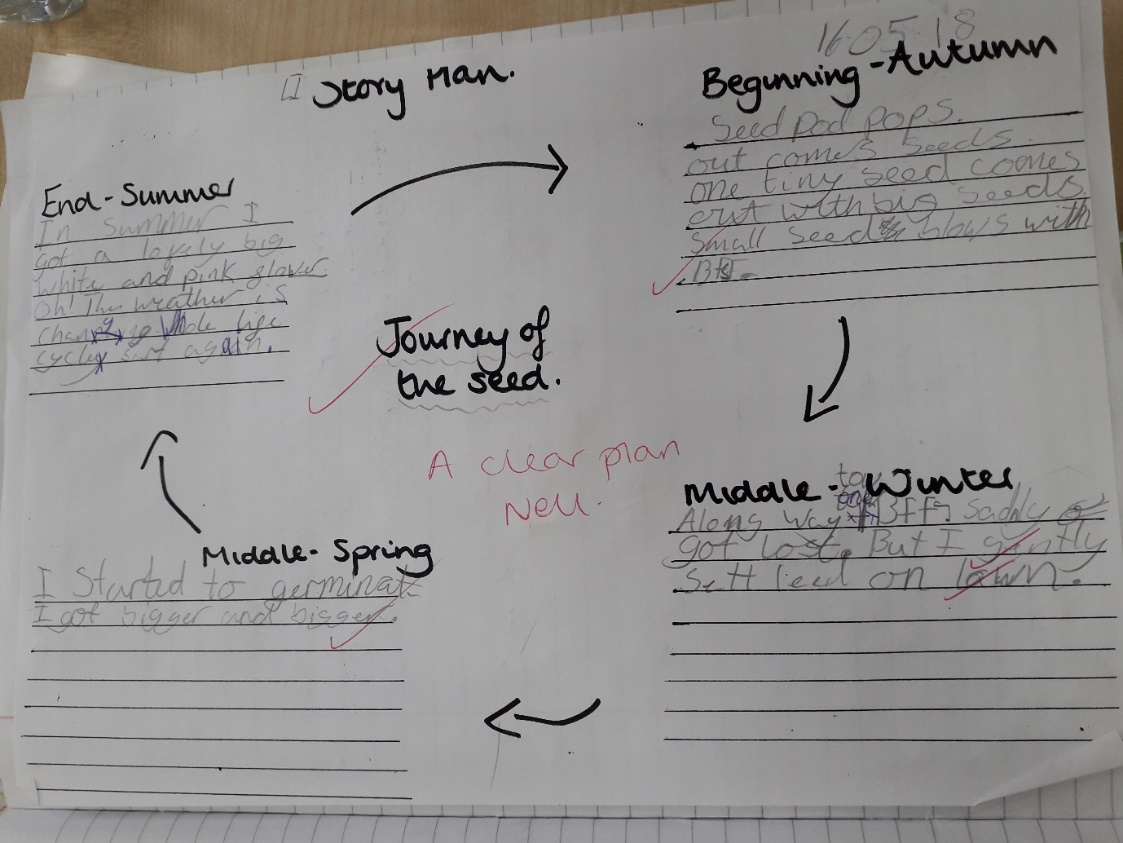 Final piece of writing: 